Ilhas Maldivas Six Senses Laamu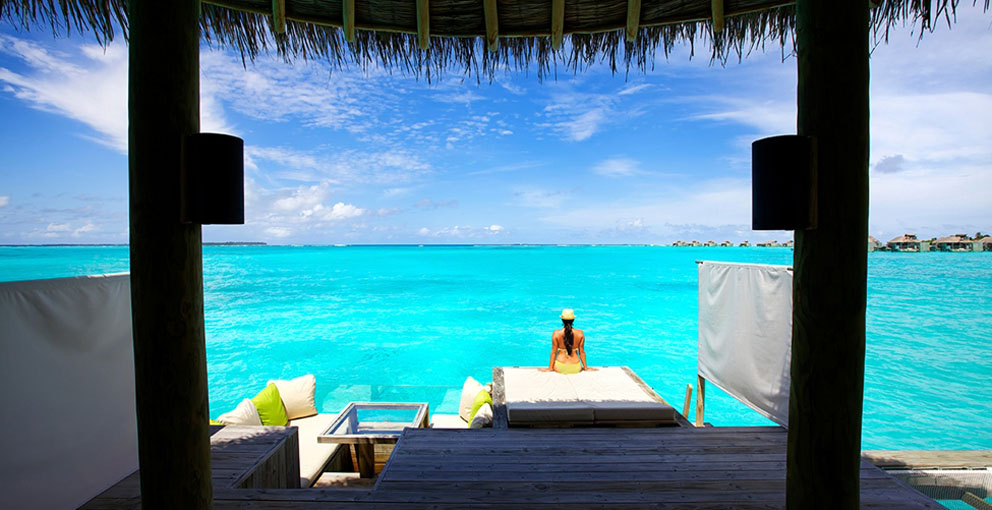 1º dia - Ilhas Maldivas (Malé)Chegada ao aeroporto de Malé. Conexão e embarque em voo doméstico, com destino ao aeroporto Laamu Kadhdhoo. Chegada, recepção e traslado ao resort.  Hospedagem por 5 noites.2º ao 4° dia - Ilhas MaldivasDias livres para desfrutar das praias paradisíacas e selvagens e serviços exclusivos que o resort oferece. Com elevado padrão de serviços, o Six Senses Laamu nas Ilhas Maldivas possui primorosas acomodações, gastronomia sofisticada além de localizações espetaculares. 5º dia - Ilhas Maldivas (Malé)Após café da manhã, traslado ao aeroporto de Malé.Preço do Roteiro Terrestre, por pessoaO roteiro inclui:4 noites em MaldivasCafé da manhã diárioTranfers em Sea Plane/ Speed BoatWelcome amenitiesConsulte  promoções disponíveis Traslados:Traslados de chegada e saída desde o Aeroporto de Malé em voo doméstico - aprox. 40 minutos e em speed boat - aprox. 15 minutos, não são privativos. Traslados privativos podem ser solicitados voando em seaplane diretamente ao resort - aprox. 90 minutos, com o devido acréscimo de valores. Consultar.Observação:Os hotéis mencionados acima incluem taxas locais.O critério internacional de horários de entrada e saída dos hotéis, normalmente é:Check-in: 15h00 			Check-out: 11h00Documentação necessária para portadores de passaporte brasileiro:Passaporte: validade mínima de 6 meses da data de embarque com 2 páginas em branco. Visto: não é necessário visto para as Ilhas MaldivasVacina: é necessário Certificado Internacional de Vacina contra febre amarela (11 dias antes do embarque)CIDADEHOTELCATEGORIATIPO DE APTONOITESMaldivas Six Senses LaamuLuxoLagoon Water Villa4VALIDADEAté 15dez 19Apto Duploa partir de € 3.346Valores em dólares americanos por pessoa, sujeitos à disponibilidade e alteração sem aviso prévio.11/12/2018